可供使用的字詞篇章〈飮茶和點心文化〉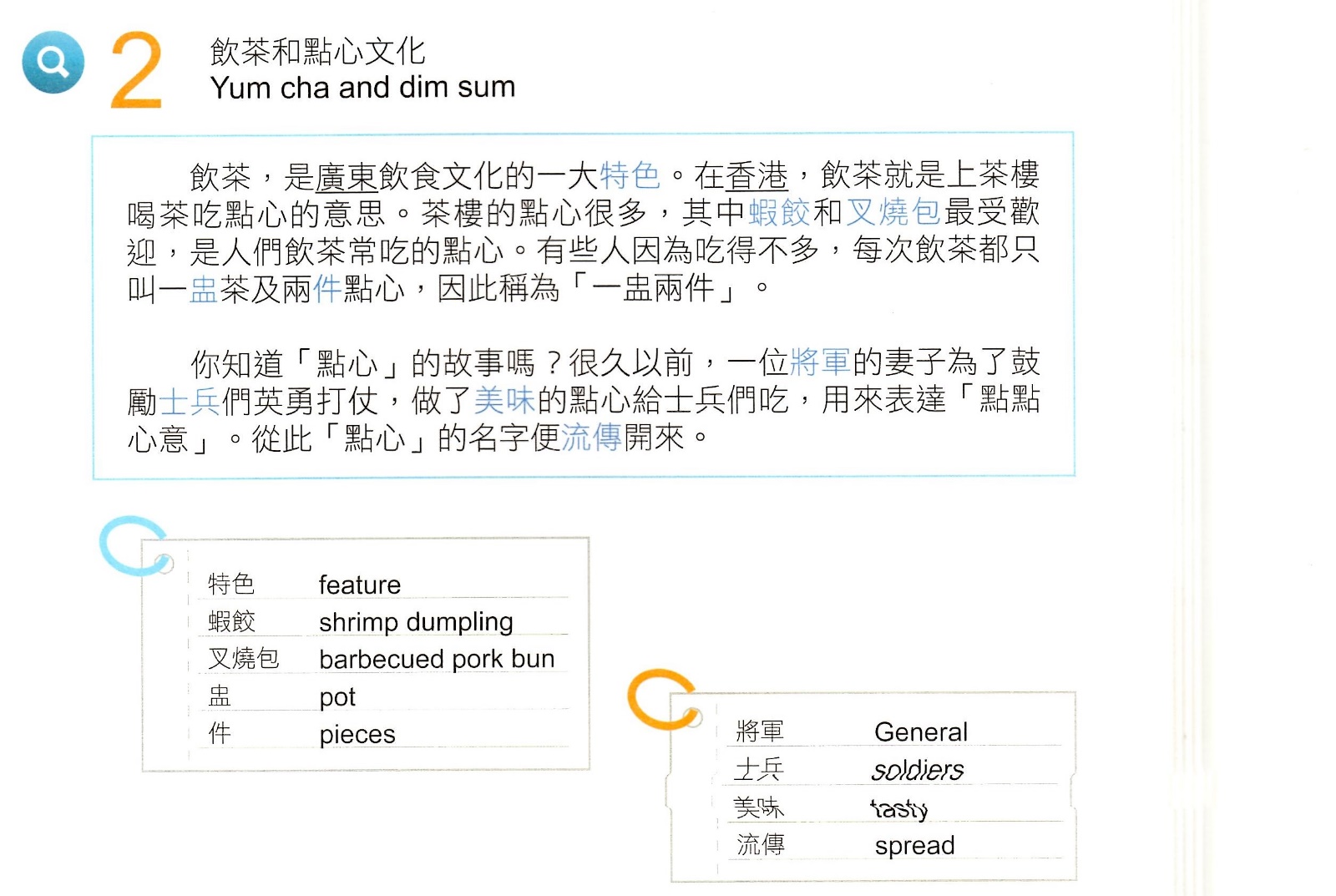 範本〈約克夏布丁〉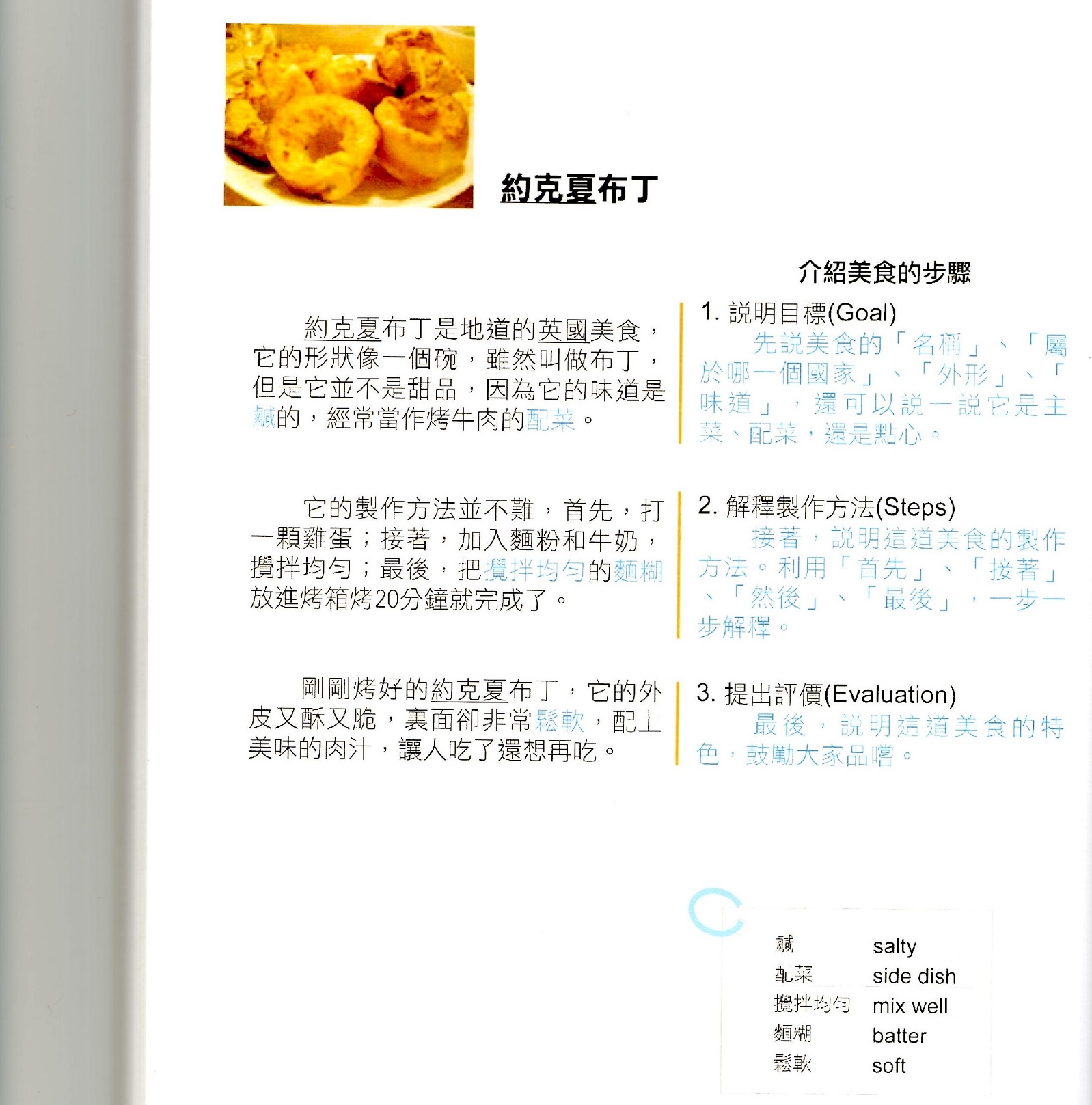 形狀的字詞味道的字詞製作步驟的字詞圓形，三角形，棒形，方形鹹，酸，甜，辛辣首先，接着，然後，最後香脆，美味，鮮嫩多汁，又酥又脆，鬆軟